Н А К А З11.10.2021									№ 204Про проведення осінніх канікул з 18 по 01 листопада 2021 рокуВідповідно до пункту 4 статті 10 Закону України «Про повну загальну середню освіту», враховуючи рішення Регіональної комісії з питань техногенно-екологічної безпеки та надзвичайних ситуацій Харківської області (протокол від 07.10.2021 №24) щодо встановлення канікул з 18 жовтня 2021 року та з метою запобігання поширенню коронавірусної хвороби (COVID-19), створення безпечних умов для учасників освітнього процесу при проведенні місцевих виборівНАКАЗУЮ:Провести осінні канікули в закладі освіти з 18 по 01 листопада 2021 року.Класним керівникам 1-11-х класів:2.1. Довести до відома учнів та їх батьків терміни проведення канікул.2.2. Провести бесіди з питань безпеки життєдіяльності в умовах карантину.3. Вчителям-предметникам внести зміни у календарно-тематичне планування згідно з оновленою структурою навчального року.4. Відповідальному за інформаційне наповнення шкільного сайту Брусіну І.О. розмістити даний наказ на офіційному сайті школи.5. Контроль за виконанням наказу залишаю за собою.Директор школи						Є.В.Гонський З наказом від 11.10.2021 № 204 ознайомлені:Фурман Н.В.Капустинська Т.Ф.Топчий М.С.Віннікова Л.Є.Перемот А.І.Кулік А.В.Простіт А.А.Брусін І.О.Онищенко І.В.Маркелова А.Р.Старова В.М.Маркелова Я.М.Седіна С.І.Губанова Л.А.Третьякова І.Л.Кобзар Т.Є.Гармаш С.М.Нестерцова М.О.Котенко І.В.Демінська А.А.Фурман Н.В. ХАРКІВСЬКА ЗАГАЛЬНООСВІТНЯ ШКОЛА І-ІІІ СТУПЕНІВ №41 ХАРКІВСЬКОЇ МІСЬКОЇ РАДИ ХАРКІВСЬКОЇ ОБЛАСТІ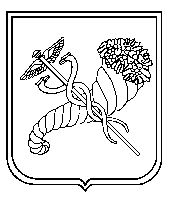 